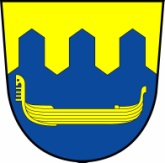 Závěrečný účet Obce Benátky za rok 2018Obec Benátky  IČO 00276375, podle § 17, zák. č. 250/2000 Sb. O rozpočtových pravidlech územních rozpočtů, ve znění platných předpisů, zveřejňuje závěrečný účet obce za rok 2015:Všeobecné údaje:Obec Benátky je dle zákona č. 128/2000 Sb. V platném znění územně samosprávným celkem s právní subjektivitou a vlastním majetkem. Tento subjekt je zároveň samostatnou účetní jednotkou, která v souladu se zákonnými postupy pro ÚSC vede podvojné účetnictví, v povinném členění podle platné rozpočtové skladby.Finanční a ekonomické ukazatele:Rozpočet zastupitelstvo obce schválilo dne 6.12. 2017. Rozpočet byl schválen s příjmy ve výši 5 408 000,-Kč, s výdaji ve výši 6 898 000,- Kč. Během roku 2018 byly schváleny 5 rozpočtové opatření. O provedených rozpočtových opatřeních je vedena evidence v souladu s § 16 zákona č. 250/2000 Sb., o rozpočtových pravidlech územních rozpočtů.Údaje o plnění příjmů a výdajů za rok 2018 v tisících:Stav běžného účtu k 31. 12. 2018                                                 1 351 335,81 KčStav pokladny k 31. 12. 2017                                                                       0,00 KčStav dlouhodobého finančního majetku k 31 .12. 2018                      14 000,00 KčHospodářský výsledek za obec činí 1 027 654,81 KčObec neprovozuje hospodářskou činnost. 3.Vyúčtování finančních vztahů ke státnímu rozpočtu a ostatním rozpočtům veřejné       úrovně     Dotace do rozpočtu obce za rok 2018  činily 2 103 619,- Kč. Rozpis přijatých dotací a jejich čerpání v průběhu roku 2018 je zpracován v tabulce. Dotace byly řádně vyúčtovány. 4. Hospodaření příspěvkové organizace zřízené obcí:Roční účetní závěrka příspěvkové organizace – MŠ včetně všech zákonem předepsaných výkazů jsou založeny na OÚ. Provedena veřejnoprávní kontrola.Výsledek hospodaření k 31. 12. 2018  činil 1 331,08 Kč.5. Zpráva o výsledku přezkoumání hospodaření obce za rok 2018Přezkoumání hospodaření obce provedl Krajský úřad Pardubického kraje, kontrolní oddělení ve složení  Martiny Šiborové a Mgr. Simony Bublové dne 19. 3. 2019.Přezkoumání bylo provedeno v souladu se zákonem č. 420/2004 Sb. O přezkoumání hospodaření územních samosprávných celků.Závěr zprávy: nebyly zjištěny žádné nedostatkyNedílnou součástí závěrečného účtu za rok 2018 jsou tyto přílohy: 1x zpráva  ze dne 19.3. 2019  zpracovaná kontrolní skupinou Pardubického kraje                 (oddělení přezkumu obcí) 1x Rozvaha  1x Fin 2-12MDo příloh je možné nahlédnout na obecním úřadě.Sestavila: Havranová ZuzanaDne: 3. 6. 2019                                                                                       _______________________                                                                                                   Jan Rada DiS.                                                                                                   starosta obceVyvěšeno dne: 3. 6. 2019Sejmuto dne:                                                                          Zveřejněno  elektronicky na úřední desce  www.obecbenatky.czSchválenýrozpočetv tis.Upravenýrozpočetv tis.Plněník 31.12.2018v tis.%plněník uprav. rozpočtuTřída 1. Daňové příjmy4734     5220     5365   103,-Třída 2. Nedaňové příjmy          564       600       549    91,5Třída 3. Kapitálové příjmy              0        50            50    100,-Třída 4. Přijaté dotace            70      2055     2055   100,-Konsolidace příjmů        5368     7925     8019101,2Třída 5 Běžné výdaje        5980     5968     5189     87,-Třída 6 Kapitálové výdaje          878     3447     3169    92,-Výdaje celkem        6858     9415     8358    88,8Třída 8. Financování     - 339Přijaté úvěry a půjčkySplátky úvěrů     - 718Prostředky minulých let      2408Financování celkem      1351PoskytovatelÚZÚčelPoložkaRozpočetČerpání%plněníPardubickýkrajDotace na provoz41127210072100100Pardubický kraj15091DotaceVýsadba lipové aleje4116148810148810100,-PardubickýkrajDotace Oprava chodníku4122120000 120000  100,-Pardubický kraj9800898187Dotace volby41116794667946100,-MŽPProtipovodňové opatření4216161777161777  100,-SFŽPRevitalizacezeleně411314829861482986100,-Pardubický krajDostavbakanalizace42225000050000 100,-Celkem2 103 6192 103 619